Parti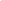 Parti, parti, dw i’n dwlu ar fwyd parti.Parti, parti, rhowch fwy o fwyd i mi.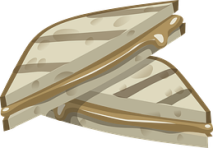 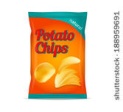 Un pecyn o greision, Dwy frechdan ham,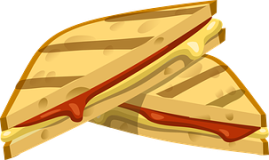 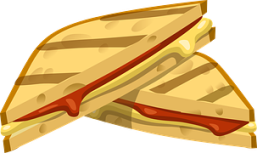 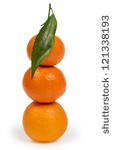 Tair tanjerin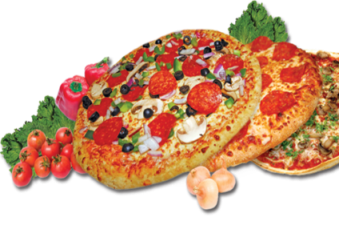 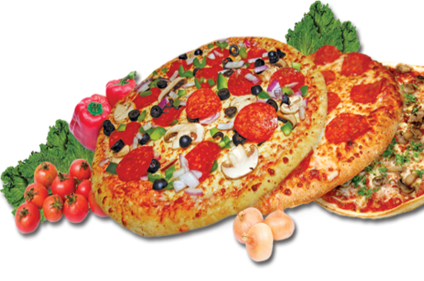 Pedair brechdan jam…Pum pizza poeth, 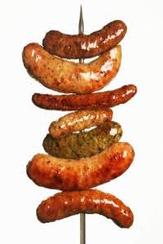 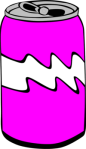 Chwe diod hyfryd, Saith sosej tew-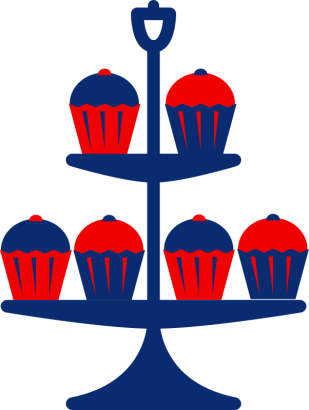 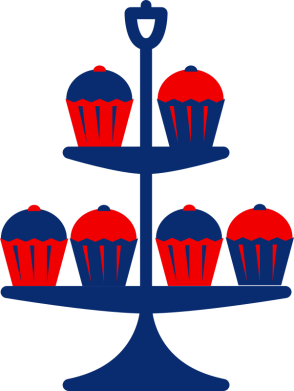 Dw i’n dal yn llwglyd!Wyth cacen flasus -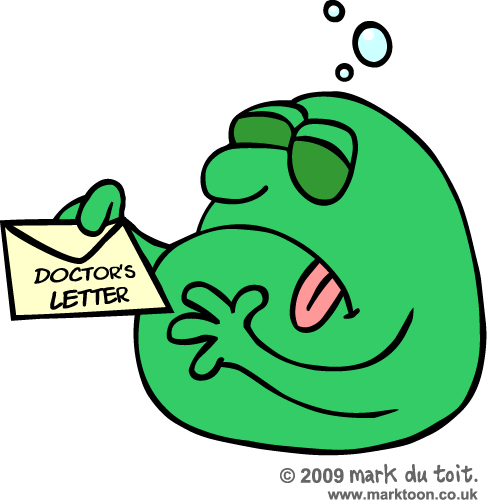 Dw i’n dechrau chwysu,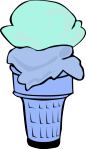 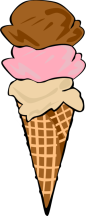 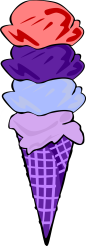 Naw sgŵp o hufen iȃ. Deg…BLYYYYYYYCH!O na…dw i wedi chwydu!                                                                                                                            Aled  Richards      PartyParty, party  I love party food.      Party, party give me more food.1 packet of crisps2 ham sandwiches3 tangerines4 jam sandwiches5 hot pizzas 6 lovely drinks7 fat sausagesI’m still starving.8 tasty cakes9 scoops of ice-cream.0BLUURGGH!Oh  no.., Ive been sick!                                                                    